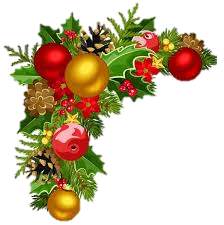 Kristiansunds turnforening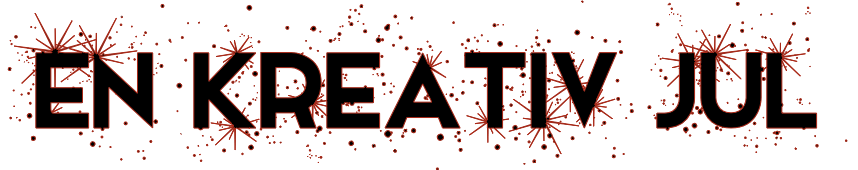 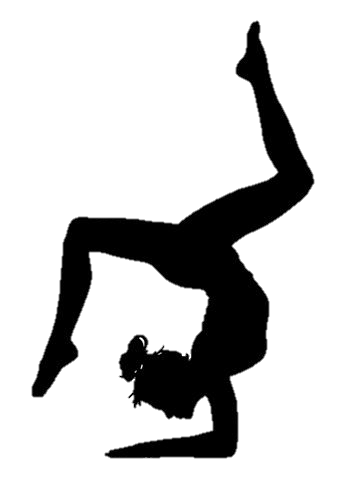 Dato: søndag 10. desemberSted: BraatthallenTid: kl. 13.00 (dørene åpner 12.30)Jula er en tid for glede, håp og drømmer, og i årets juleshow skal vi dele julens gode budskap med deg! Det vil bli salg av klubbklær og mye godt i kiosken! Vi gleder oss til å vise frem alt det nye vi har lært!Kom og bli med oss på et juleeventyr! (Julestemning er inkludert i prisen).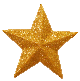 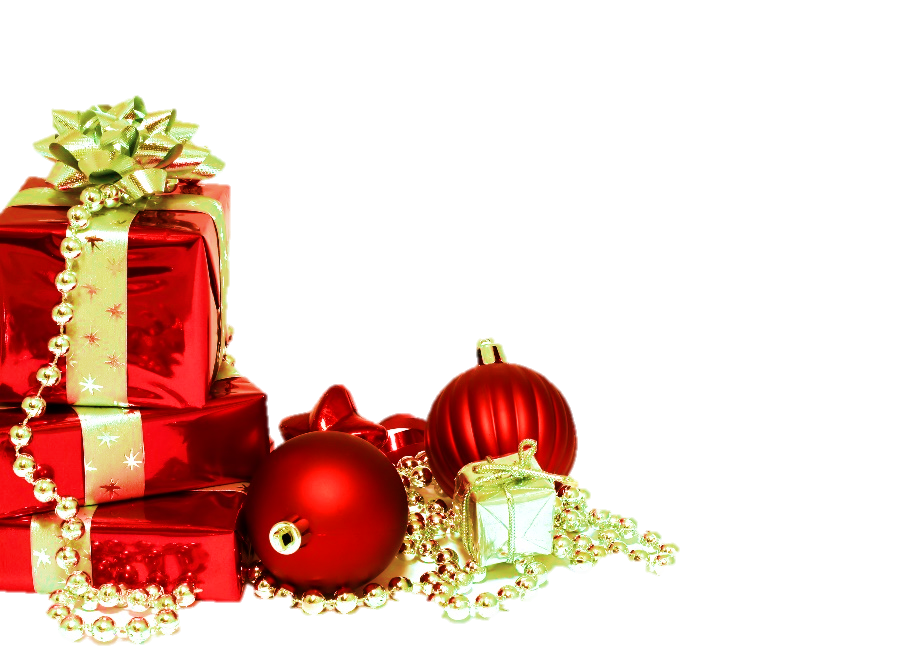 Barn: 50 kr (opptil 16 år)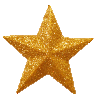 Voksen: 150 kr (vipps eller kontanter)             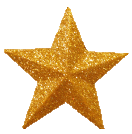 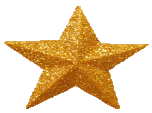 Juleshow 2017Arbeidsfordeling for gymnaster og foreldre:For å få til et best mulig arrangement er vi avhengig av at foreldre og gymnaster hjelper til med sine utdelte oppgaver! Er du satt opp til apparatflytting, og har vondt i ryggen, er det knall om du kan hjelpe til i kiosken i stedet, og visa versa. Om du ikke liker å stå i kiosk, men har sterke armer, er det superkult om du kan hjelpe til med flytting av apparater før eller etter showet i stedet. På forhånd tusen takk for at dere er med på å gjøre dette showet mulig!!Det holder med et bidrag til kiosken per familie.Tidsplan:ShowplanPå forhånd tusen takk!Med vennlig hilsenStyret i Kristiansunds turnforeningPartiArbeidsoppgaver for foreldre og gymnasterAkrotroppShow og oppvisningStoretropp5.-7. klasse, jenter6.-7. klasse, jenterTrenere (Marius, Tomine, Anne Marte, Karoline, Christiane, Hanne, Kristine, Hannah, Maja, Sarah K., Lone, Bertine, Julia S. Trine, Bertil)- Sett ut apparatene klokka 08.00 til ca. 09.00- Ta med ei kake eller pølser og pølsebrød.1.-2. klasse, jenter1.-3. klasse, gutter- Stå i kiosken fra 13.00 til slutten av pausen.- Ta med ei kanne fylt med kaffe.1. klasse4.-7. klasse, gutter3.-4. klasse, jenter- Stå i kiosken fra starten av pausen til det er ferdig ryddet opp.- Ta med ei kake.Ungdomspartiet2.-3. klasse, jenter5.-6. klasse, jenterKonkurransepartietTrenere (Marius, Anne Marte, Phillip, Arve, Hanna D., Christina, Trude, Miriam, Martin, Eirik Nikolai, Sondre, Emilie, Fernande, Maria Elise, Hanna T., Julia M., Camilla, Jan Erik, Thea Marie, Thea, Maja)- Rydd inn apparatene etter showet, fra 15.00-16.00.- Ta med ei kake.4.-6. klasse, jenter- Bossplukking av tribunene og garderobene etter showet.- Ta med ei kake.Guttepartiet – Henning- Speaker.Akrotropp – Gro, BrittUngdomspartiet - Gjertrud- Kiosksjefer, oppmøte 11.45-16.00.Storetropp – Anita, Ann-Helene H.Ungdomspartiet – Ann-Helene S.- Salg av klubbklær, oppmøte 11.45-15.30.Konkurranse – WencheAkrotropp – Annette, Monica og Mariann- Salg av inngangsbilletter, oppmøte 12.45-15.15.Konkurranse – Paul André og ThomasVoksentrupp – Marius, Damhat, Ahmat, Moahamaed- Apparatflyttere. Må være med på prøvene.Styret – May-Liz/Anne Marte- Ansvarlig for at gymnastene er på gymnasttribunen under showet og ikke rundt matta, samt mottak av loddbøker.Trener – Sarah K.- Ansvarlig for at partiene stiller seg opp under tribunen to nummer før det er deres tur på matta.Parti:Kostymer:1. klasse:Stjerner – gule/lyse klær, bruk gjerne fantasien om dere har noe kult i skapet som kan brukes. Håret i høy hestehale.1.-2. klasse, jenterJul i svingen – svart tights/bukse, svart t-skjorte, lue/pannebånd (det må sitte godt på hodet), refleksvest og evt. buff. Håret i strikk i forskjellige varianter.2.-3. klasse, jenterPakker – lilla overdel og svart tights/bukse. Håret i høy hestehale og rød sløyfe rundt magen og hestehalen.3.-4. klasse, jenterJentene er delt inn i rødnisser og blånisser. De fleste 4. og 5. klassingene er rødnisser og de fleste 3. klassingene er blånisser. Dette bør gymnastene ha god kontroll på selv. Bruk fantasien og helst det dere allerede har hjemme i skapet. Musefletter i håret. 5.-6. klasse, jenterNå er jula her igjen – hvit tights og lilla genser. Håret flettet i to fletter, bakover inntil hodet.6.-7. klasse, jenterHjemme alene – svart genser og svart tights. Ha med svart eyeliner eller svart ansiktsmaling som sminke. De tre som skal være Kevin skal ha rød genser og blå tights, de skal også ha med en duskelue (helst rød). Håret flettet i en flette, bakover inntil hodet.4.-6. klasse, jenterSnøfnugg - hvit tights og hvit t-skjorte. Håret i høy dott og gjerne med passende sminke til.5.-7. klasse, jenterMorgen – pyjamas og morgenhår.1.-3. klasse, gutterJuletrær – svart shorts og grønn eller brun t-skjorte. Juletreglitter knyttet rundt arm eller mage. Det som sitter best. Vi kjøper inn juletreglitter.4.-7. klasse, gutter/Ekstra Basis, gutterFjøsnisser - Svart shorts og strikkegenser (evt. rød/brun/svart tynngenser). Bruk fantasien og bruk det dere har.UngdomspartietFyrverkeri - svart tights/bukse og ensfarget, knallfarget t-skjorte. Passende glittersminke.AkrotroppNy turndrakt, (kriseplan svart genser og svart shorts).StoretroppNy turndrakt, (kriseplan svart tights og svart singlet).Show og oppvisningAlver.Konkurranse, jenterEgen beskjed.Søndag 08.00: Apparatutsett i hallen (frittståendegulv, hopp og trampett.) og fiksing av bord til kaféen.Øvingsplan:Alle gymnaster møter opp minst 10 minutter før sin oppvarming. Send med niste etter behov.-    Gymnastene kan ta pause ut fra hallen etter øving om man har kontroll på kostyme, sminke og show, og om treneren har gitt klarsignal. Alle gymnaster må være tilbake i hallen fra 12.15. Øvingsplan:12.00:Kafemedarbeidere møter opp for å ta imot kaker samt gjøre i stand kafeen.De som skal ta inngangsbilletter møter opp.12.30:Dørene åpner for publikum.12.55: Oppstilling under tribunen for innmarsj.13.00-15.00:Juleshow15.00-16.00:Rydding av apparater, tribuner, garderober og kafé.NummerParti1Innmarsj25.-6. klasse, jenter – Nå er julen her igjen3Akrotropp - Julenatt41. klasse, jenter - Stjerner55.-7. klasse, jenter - Julemorgen6Konkurransegymnast – Emilie S.74.-7. klasse, gutter - Fjøsnisser8Konkurransegymnast – Linnea93.-4. klasse, jenter – Rødnisser mot blånisser10Konkurransegymnast – Hermine11Storetropp - JuledrømPause, 20 minutter12Konkurransepartiet - Hopp13Ungdomspartiet - Fyrverkeri14Konkurransegymnast – Anna Bertine154.-6. klasse, jenter - Snøkrystaller16Konkurransegymnast - Emma171.-2. klasse, jenter – Jul i svingen186.-7. klasse, jenter – Hjemme alene191.-3. klasse, gutter - Juletre202.-3. klasse, jenter - Julegaver21Konkurransepartiet – Emilie, Susanne og Elvira22Show og oppvisning - Alver